Curriculum VitaePersonal Detail
Name : Ryan Deshana Prasastya
Sex : Male
Religion : Islam
Nationality : Indonesian
Marital status: Single
Address : Dukuh Zamrud Blok T4/1, Kota Legenda, Bekasi Timur
Place and date of birth : Jakarta, December 1st 1992
Phone number: 081219493292Line ID: deshanaInstagram: @singarior
Email: singarior@gmail.comHobbiesPhotographyTravelingMusicBasketball

Educational Background
1999-2005: Tunas Jakasampurna Elementary School2005-2007: Tunas Jakasampurna Junior High School2008: Teratai Putih Global Junior High School2008-2011: Almuslim Vocational High School2012-2015: Diploma Education at State Polytechnic of JakartaOrganizations2011: Captain of Almuslim Basketball Team2012-2015: Captain Of TGP Basketball Team2012: GPFest Head Of Event Division2012: Head of PhotoGP (Photography TGP Club)2013-2015: Head of Photography Division of T.I.N.T.A (TGP In Taste Of Art) Achievements2007: Champion in Al-Bahri Cup (High School Basketball League)2008: Champion in LIBALA (Liga Basket Pelajar) High School Basketball League2008: 2nd Position in PAX CUP (High School Basketball League)2009: 2nd Position in Sakura Cup (High School Basketball League)2010: Champion in IC Cup (High School Basketball League)2012: Winner in GPFest 2012 Photography Contest

Job Experiences
1. Three months on the job training on Danola Teknik Prima as Technician2. Twice as Participant Organizer in Gatsby Dance Competition 2013 & 20143. Three months on the job training on Bekasi Urban City as Journalism Photographer
4. Many times handling Wedding Photography 5. Many times handling Pre-Wedding Photography
6. Twice handling Documentation For Jakarta Nursery Symposium 2013 & 20147. 2 years as photographer in Do Little Bigger Studio8. Make a Company Profile for Eluwen Corp.Computer Skills:Microsoft Office: Ms. Word, Ms. Excel, Ms. PowerpointAdobe Creative Suite: Adobe Photoshop, Adobe Lighroom, Adobe Illustrator, Adobe Indesign, Adobe Premiere.

Personality
I am a funny person, easy to adapt and blends with new peoples and places, able to work with other people and in a team, I love telling jokes with my friends. According to my friends, I’m kind and helpful person. I really love taking pictures that’s why I love photography so much, I take a lot of pictures, especially landscapes. I have a good taste in visual art sometimes I make mural and street art in my free times, and a good taste in music too. I’ve done traveling a lot, in backpacker ways and I love it so much because when I’m traveling in backpacker ways I see more, and learn a lot from other people I met in my journey, local peoples, other backpackers, drivers, food seller, and many more.I learn photography since graduated from high school, and this is my 3rd years in photography world. My Dream is to become 10 influential photographer in Asia, its not impossible but really require a lot of effort to achieve it. JakartaRyan Deshana Prasastya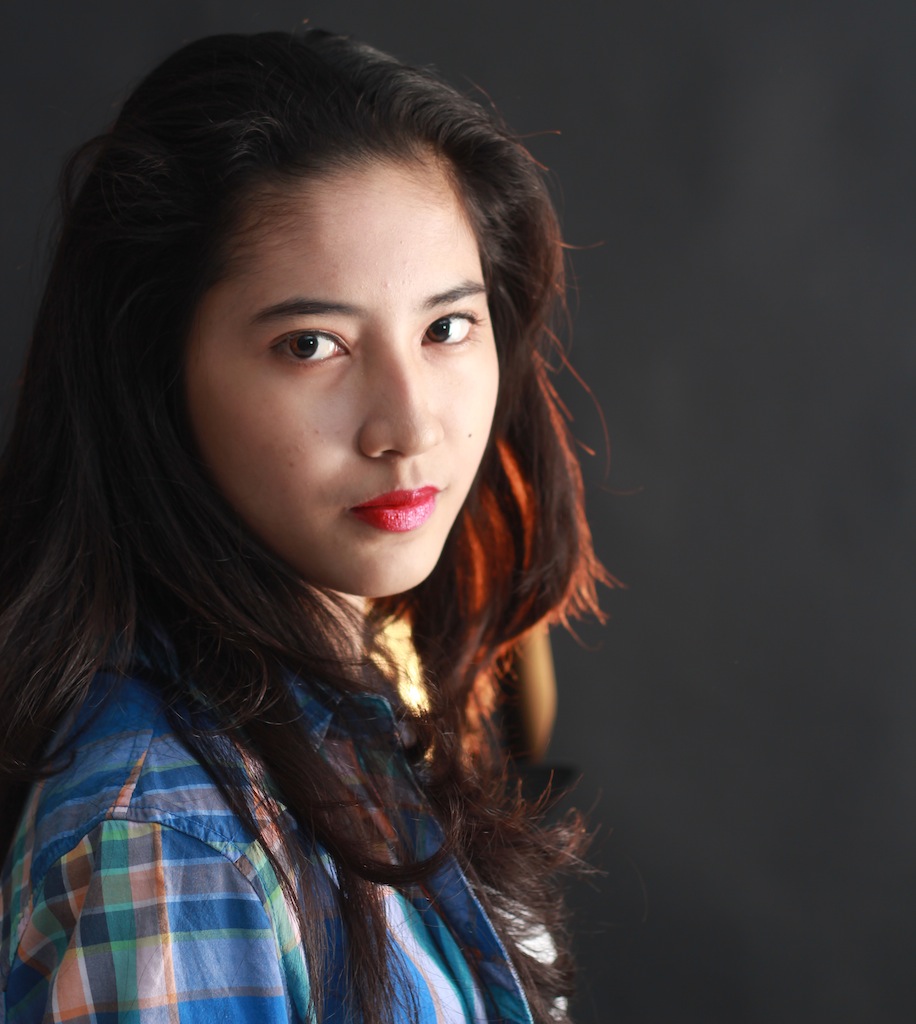 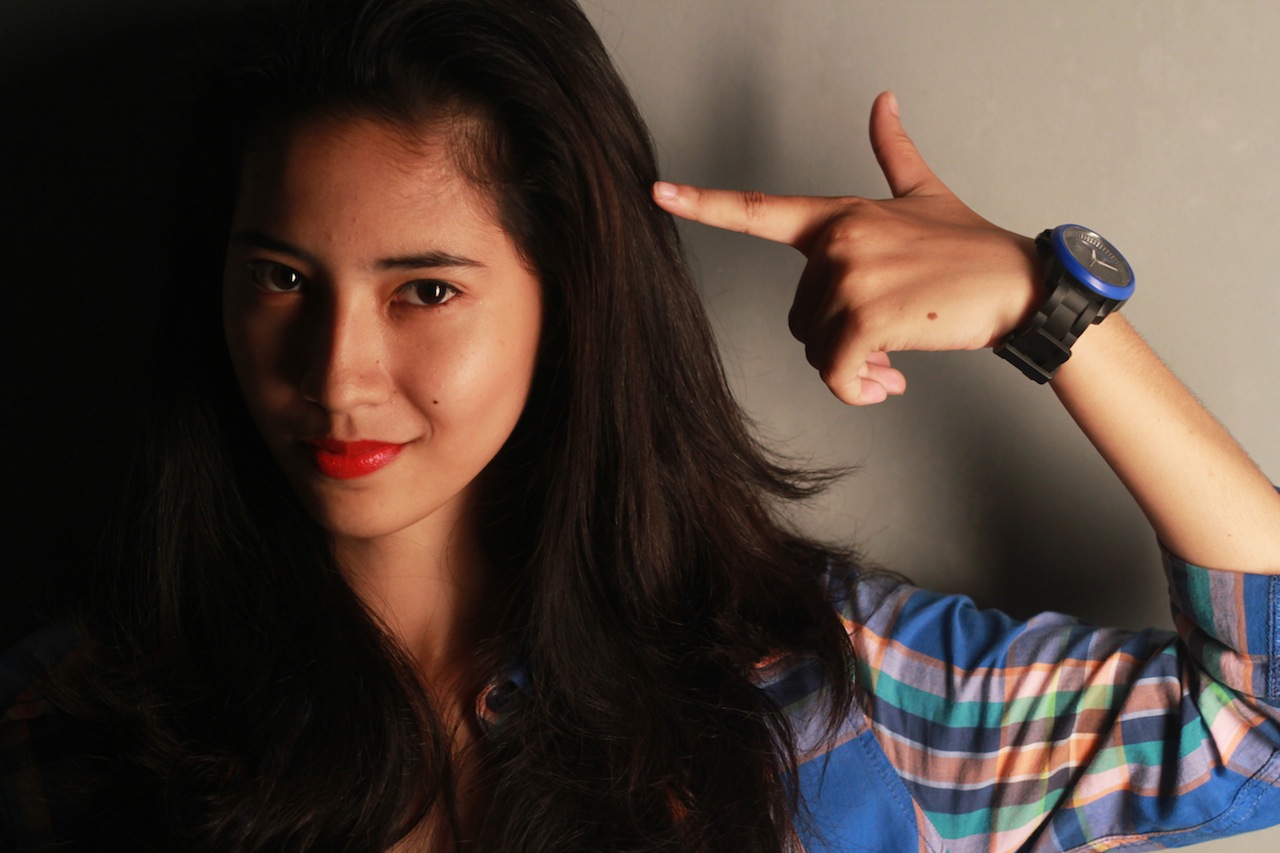 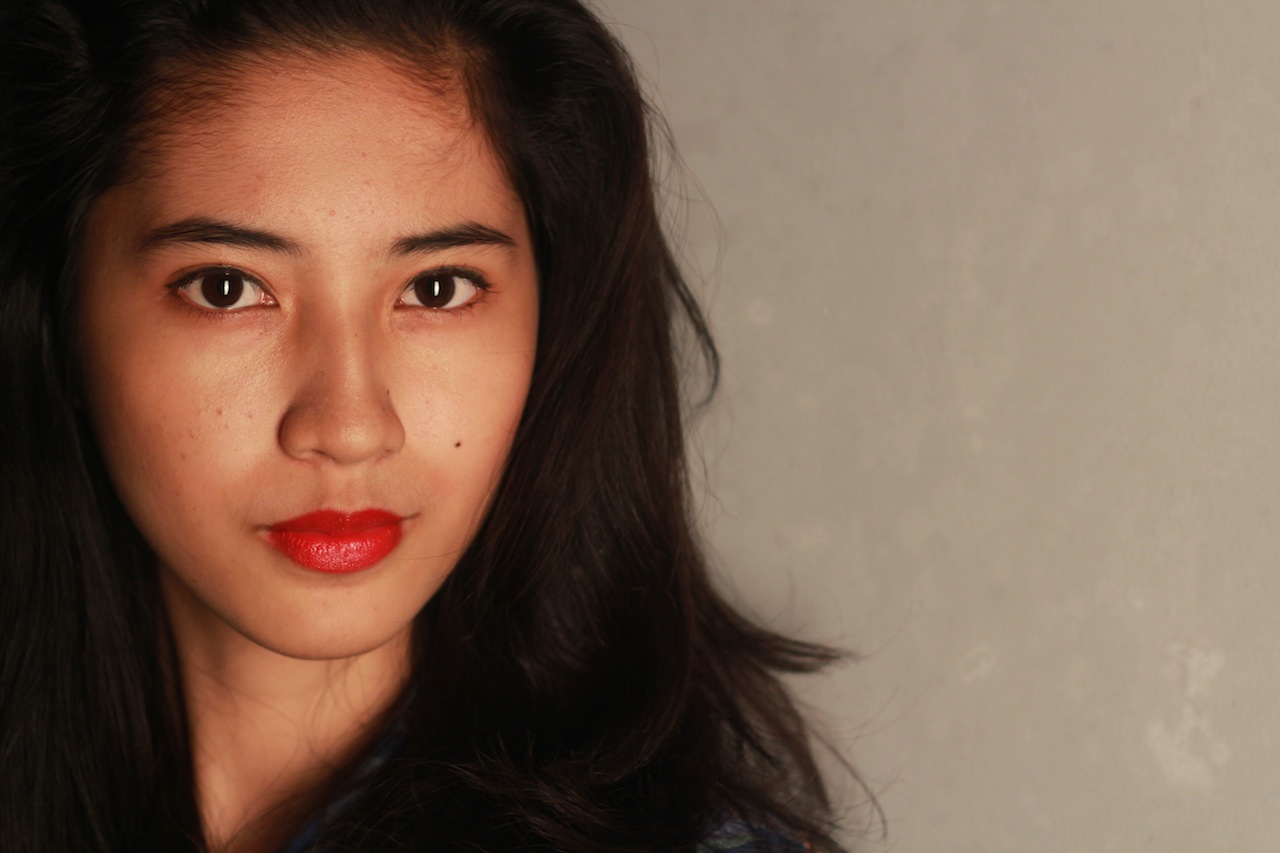 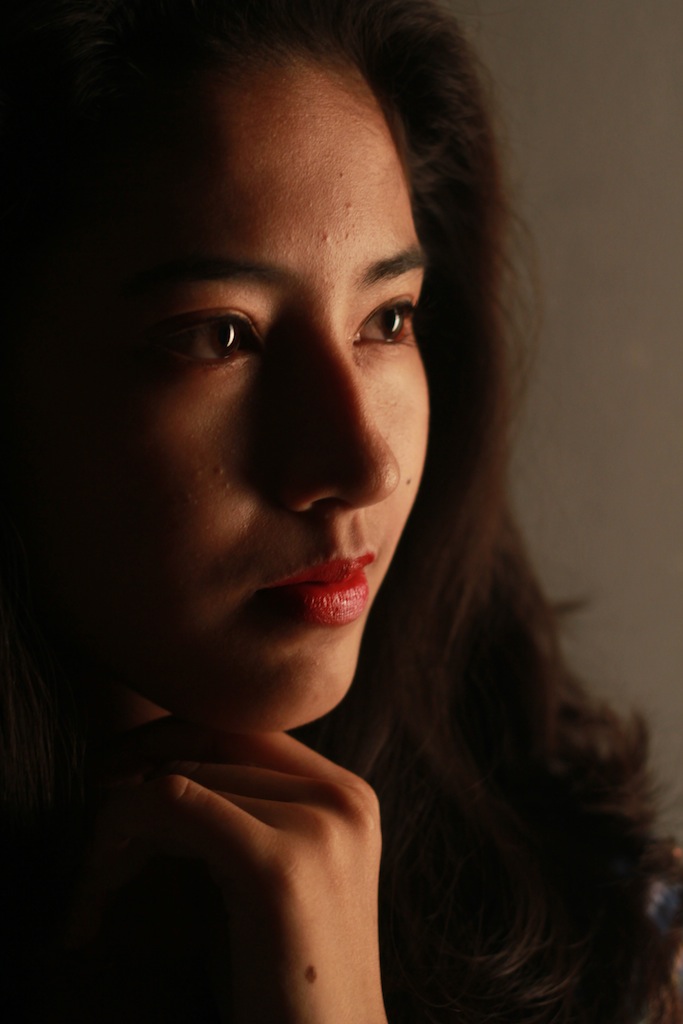 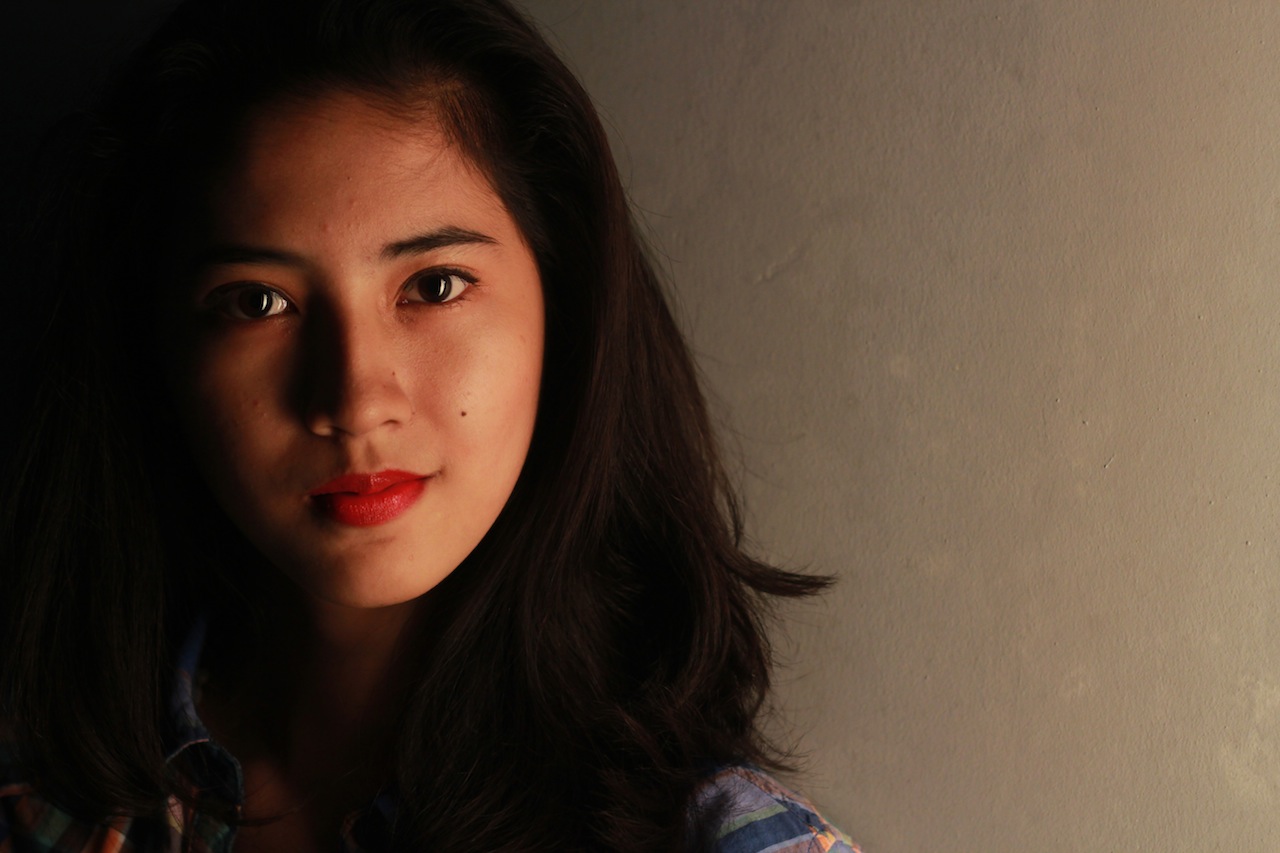 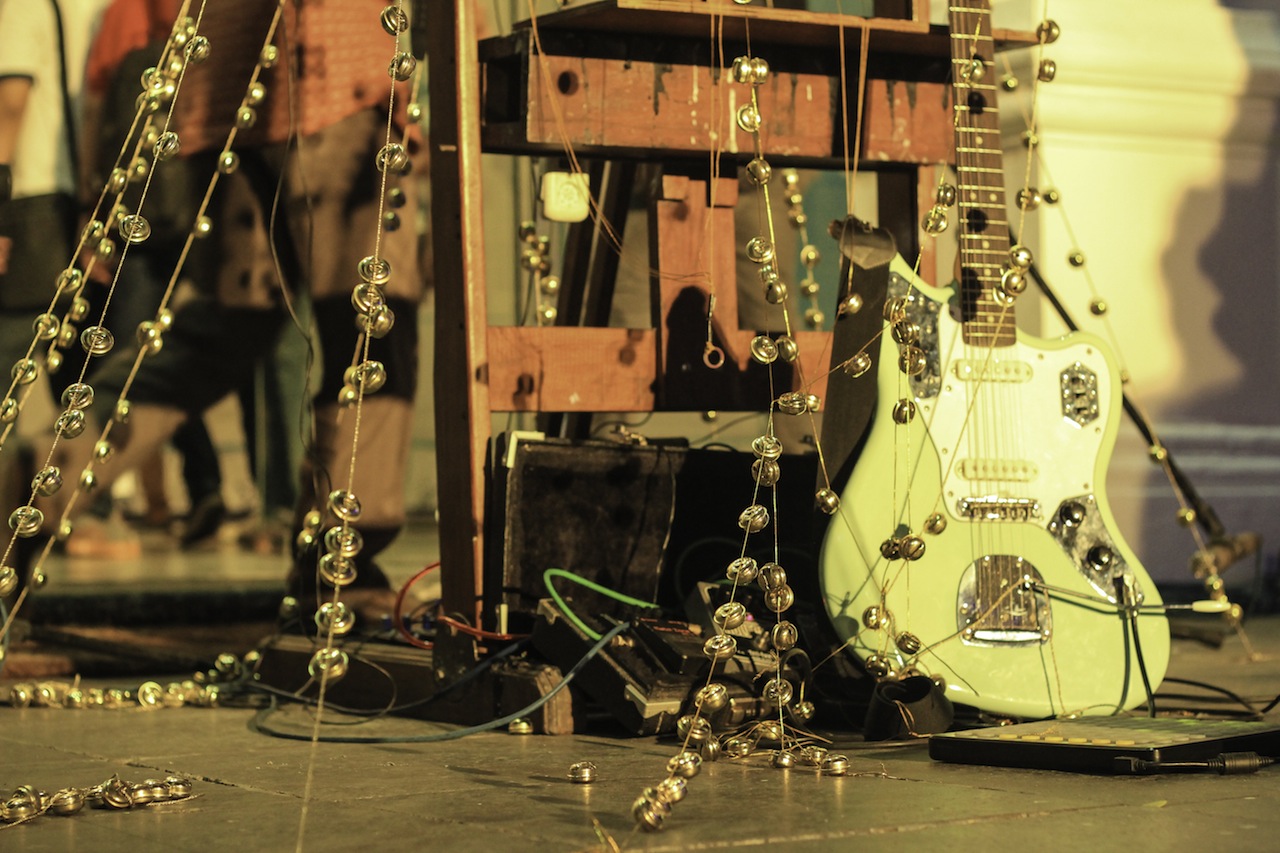 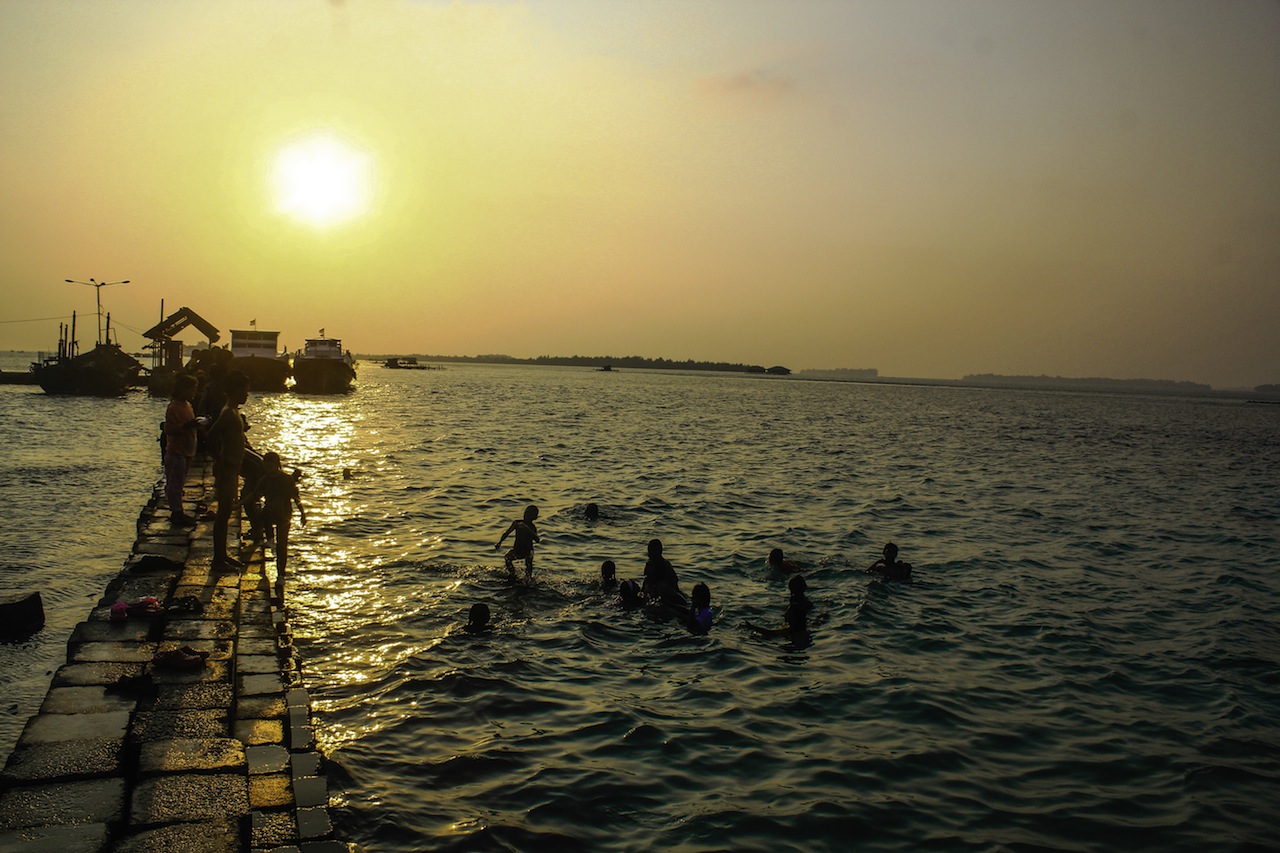 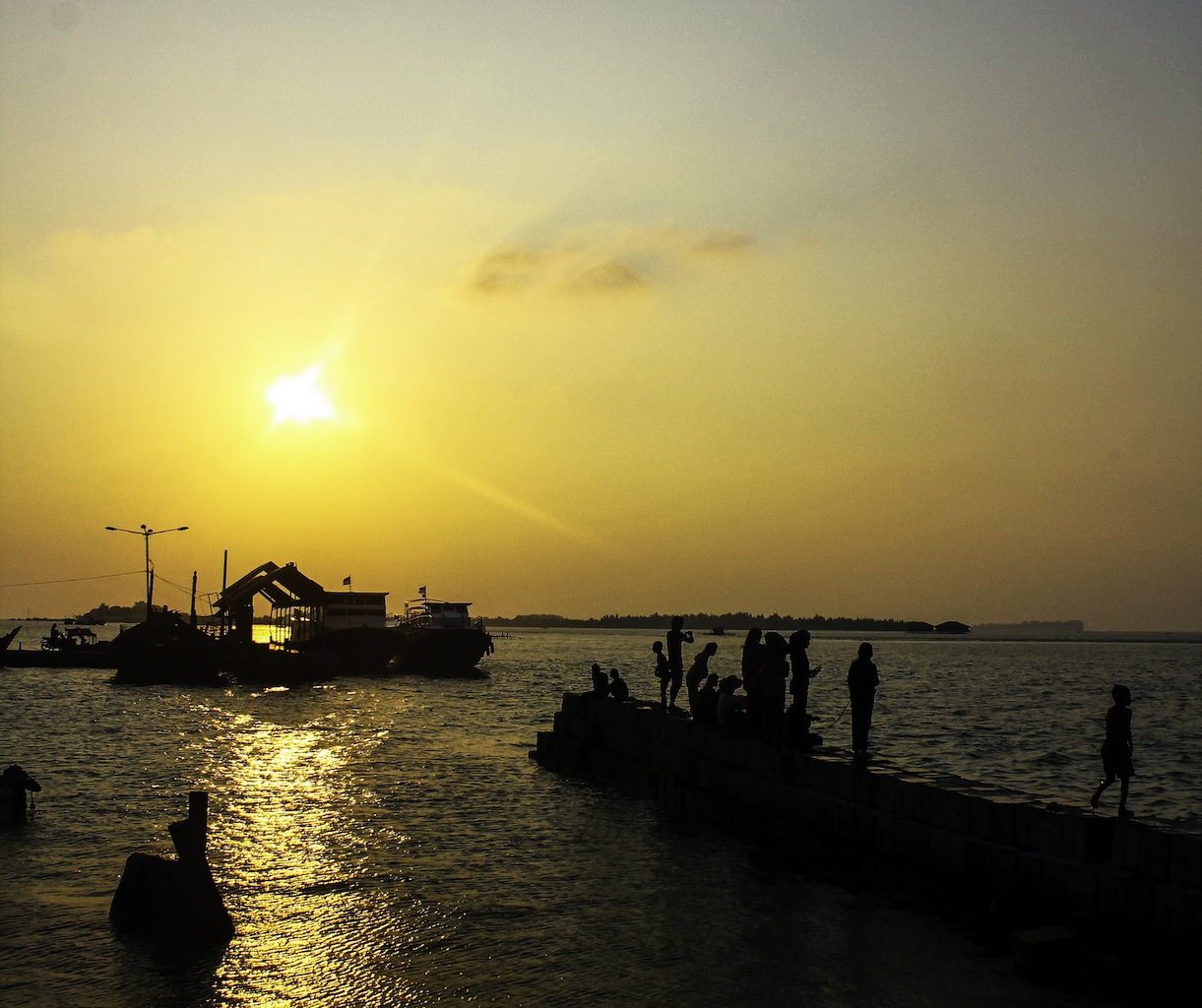 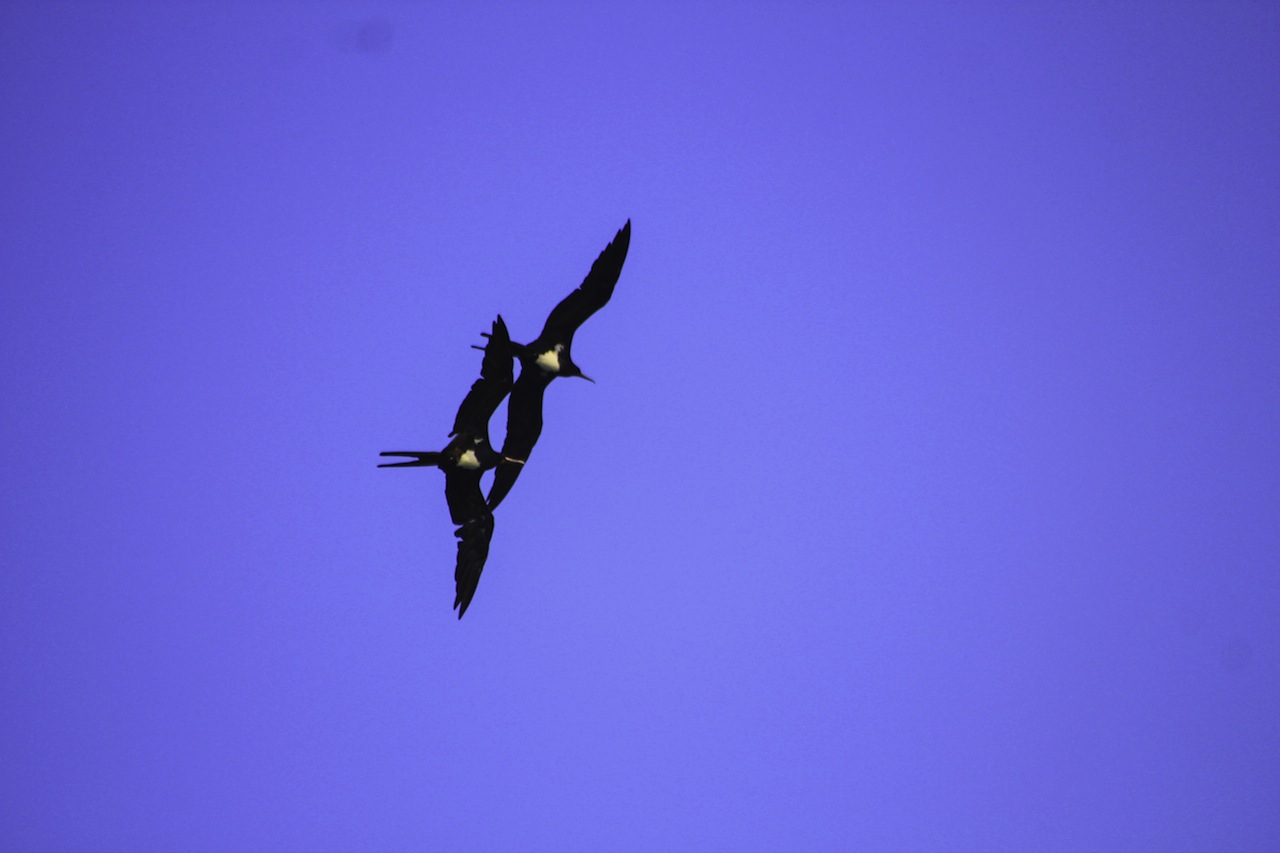 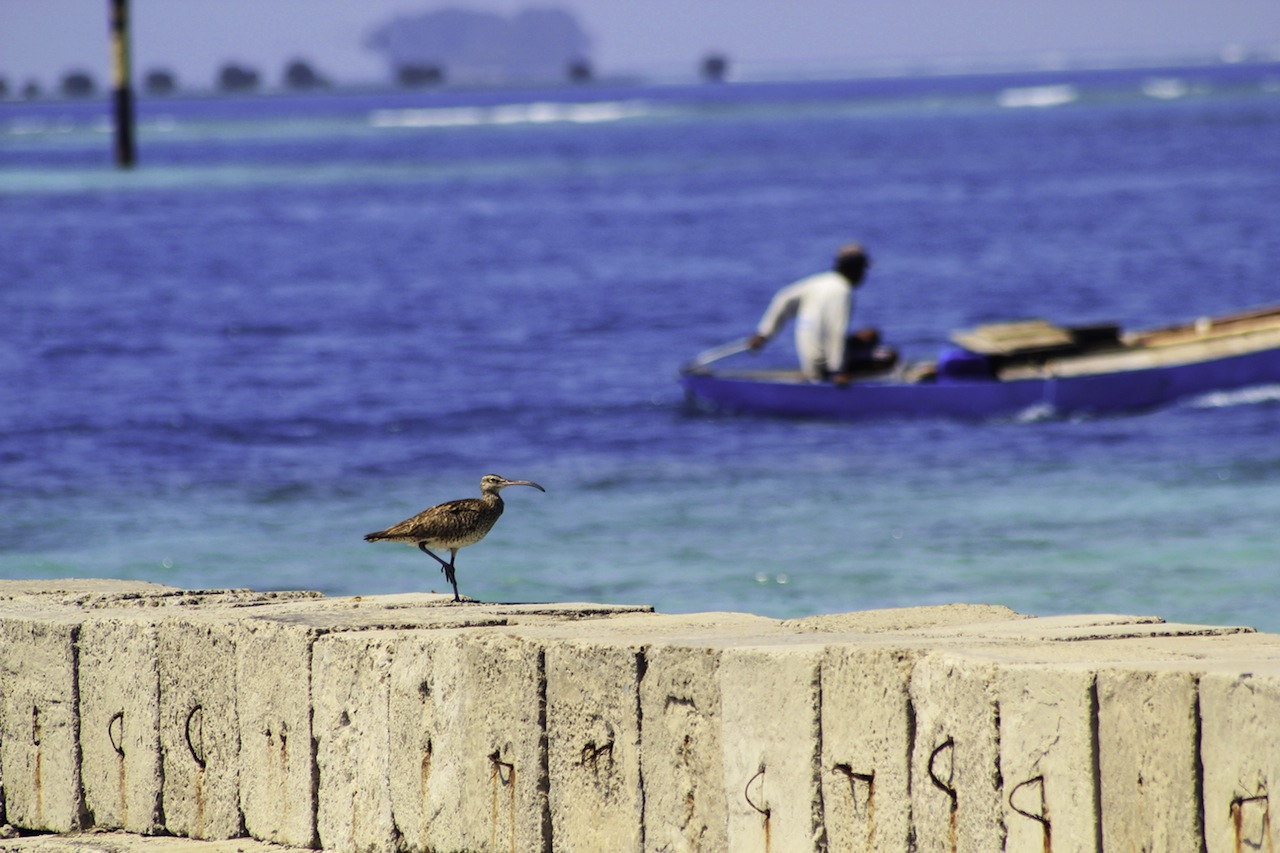 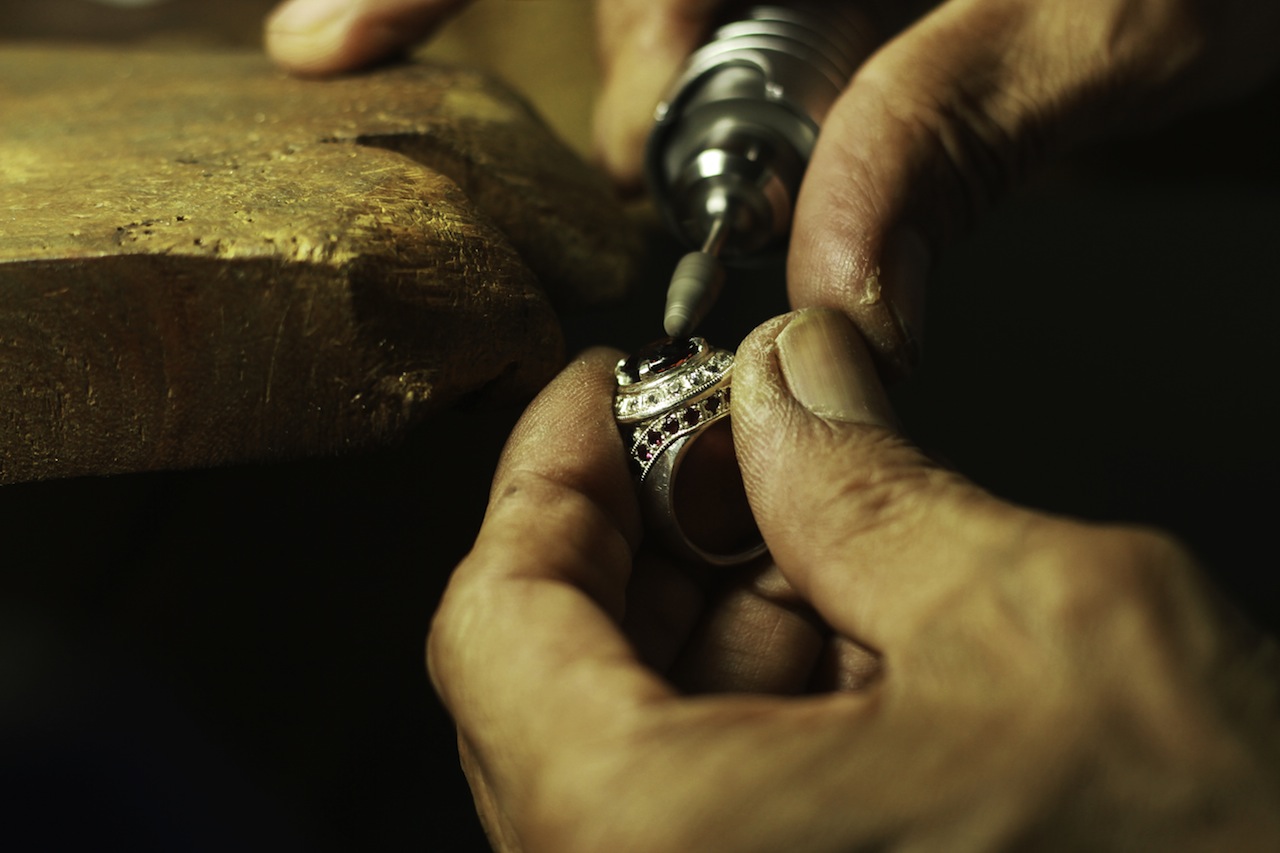 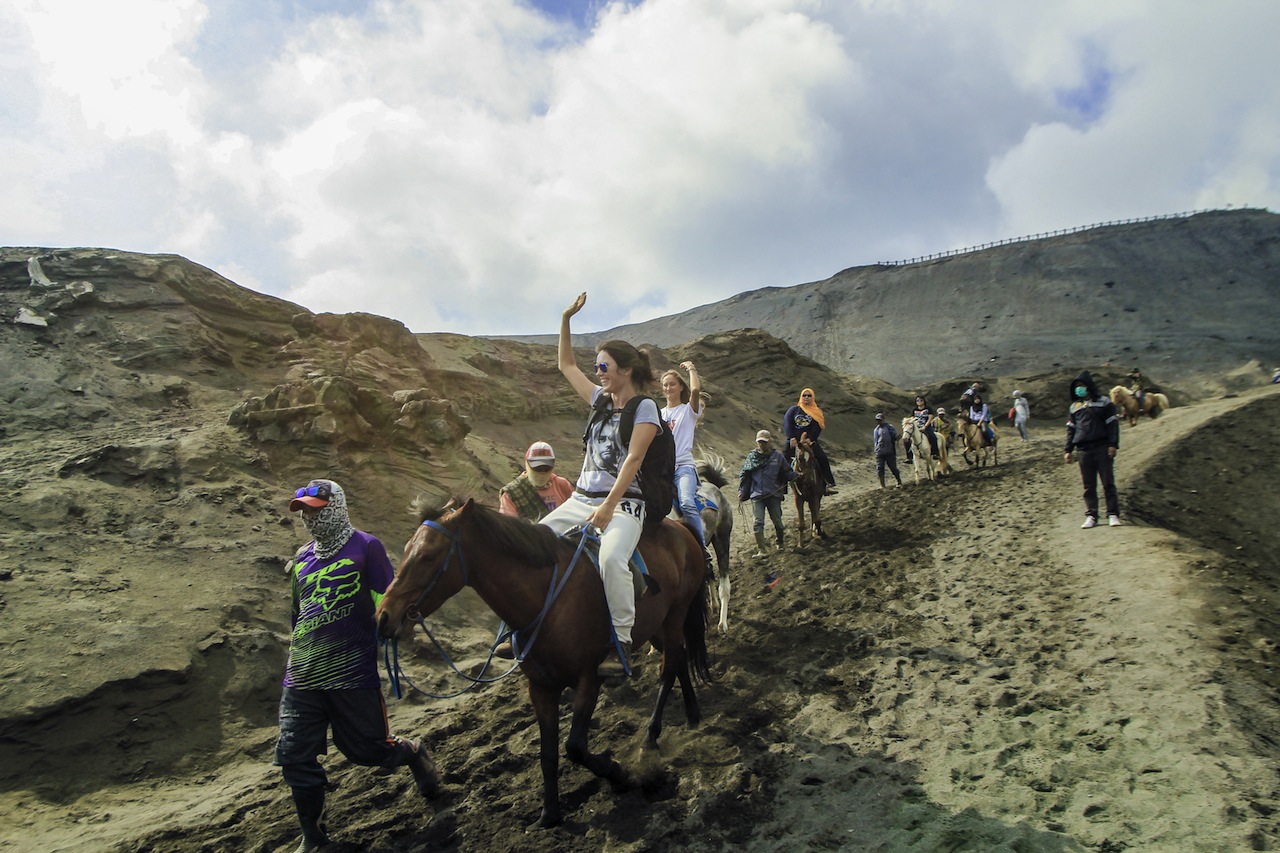 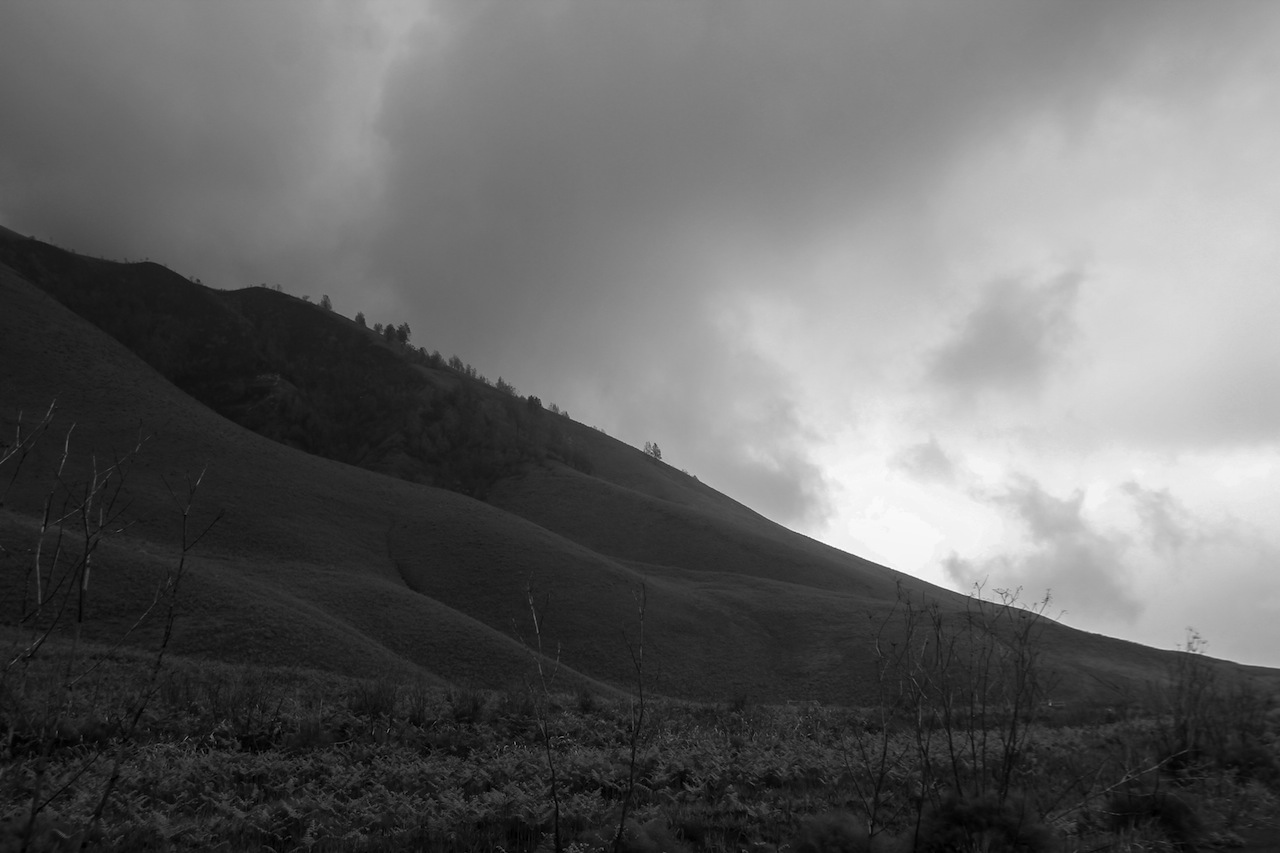 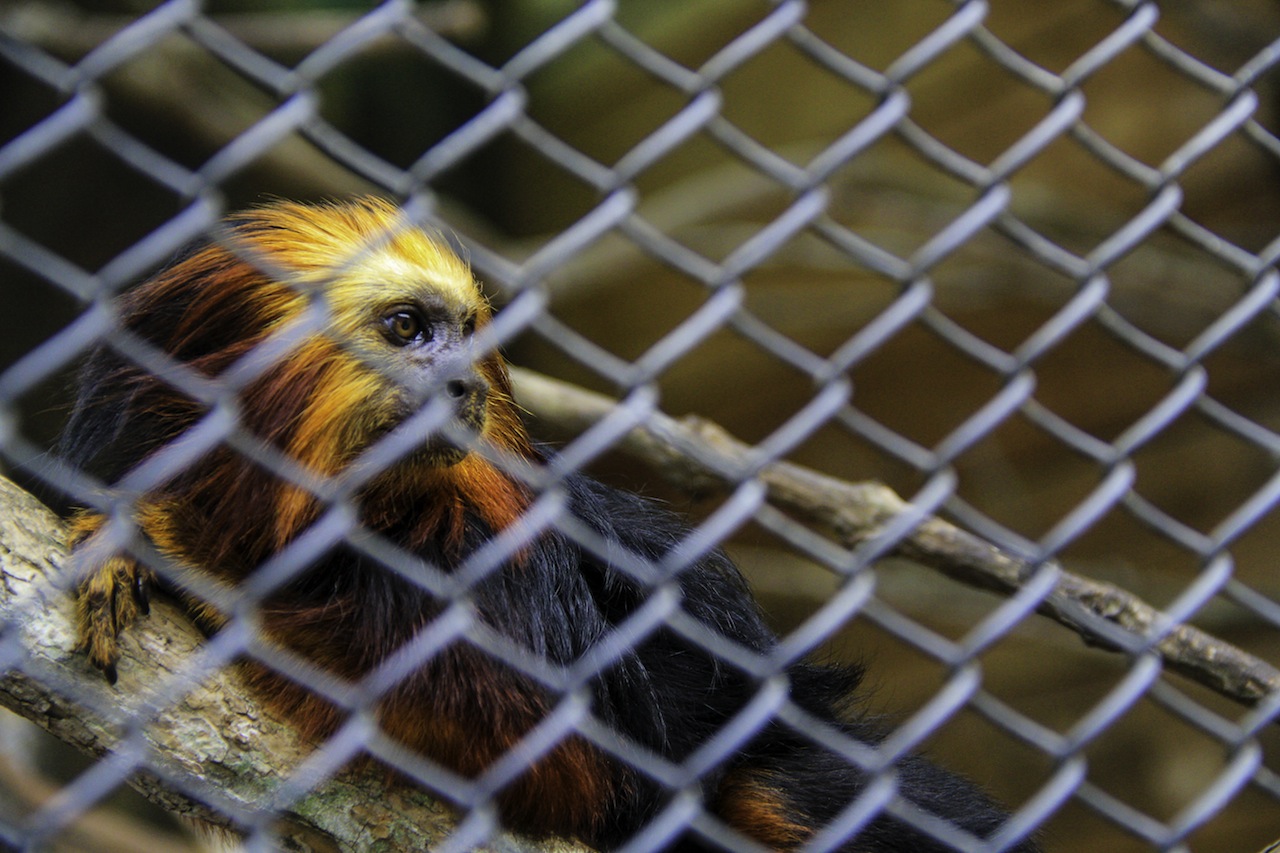 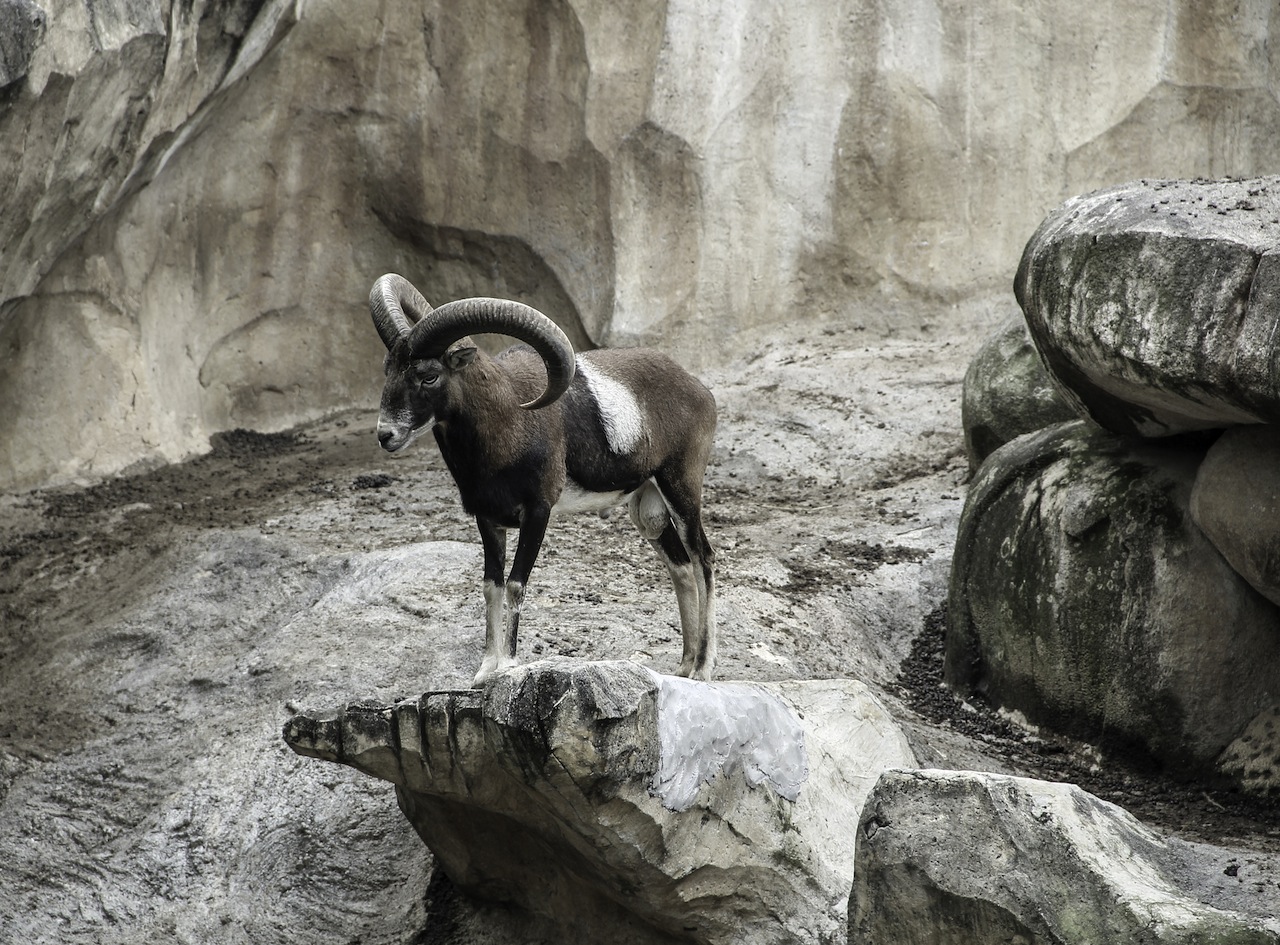 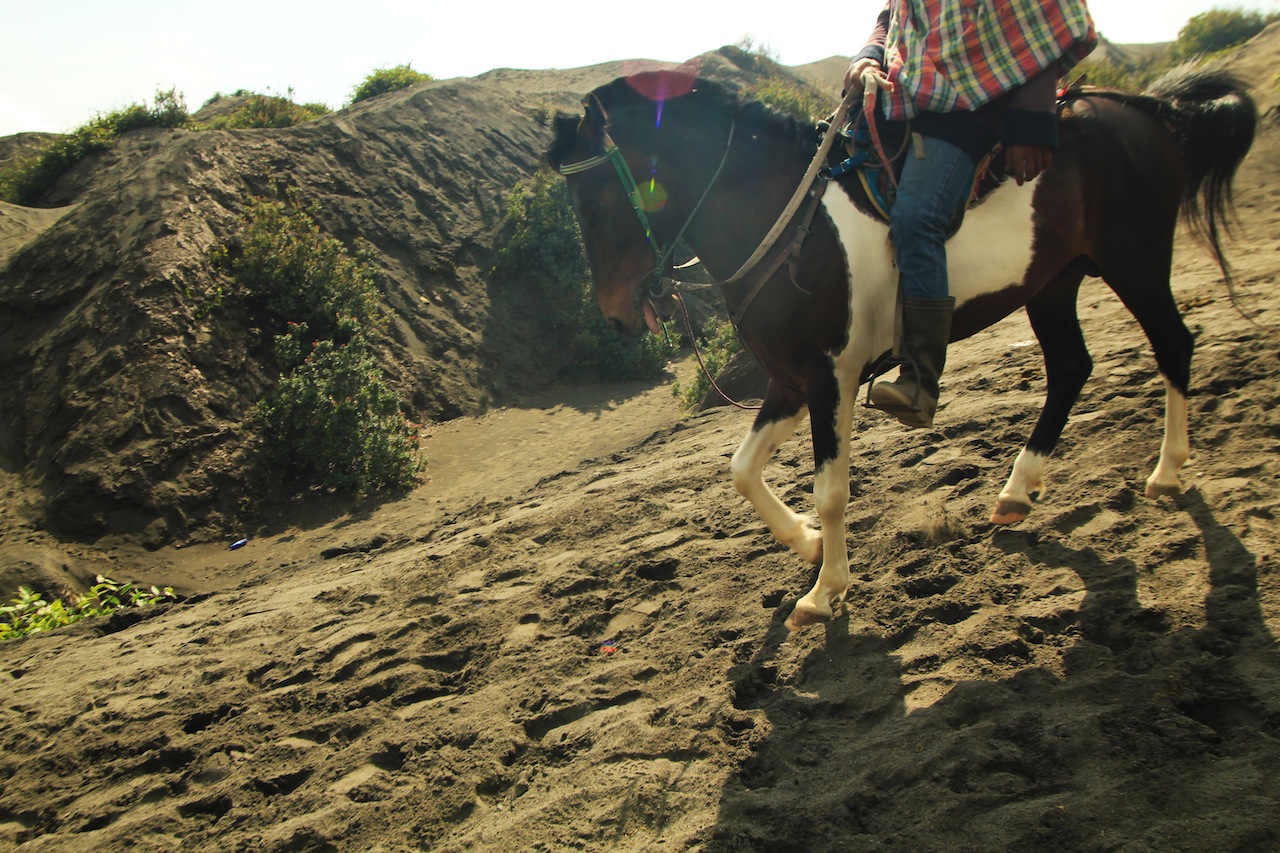 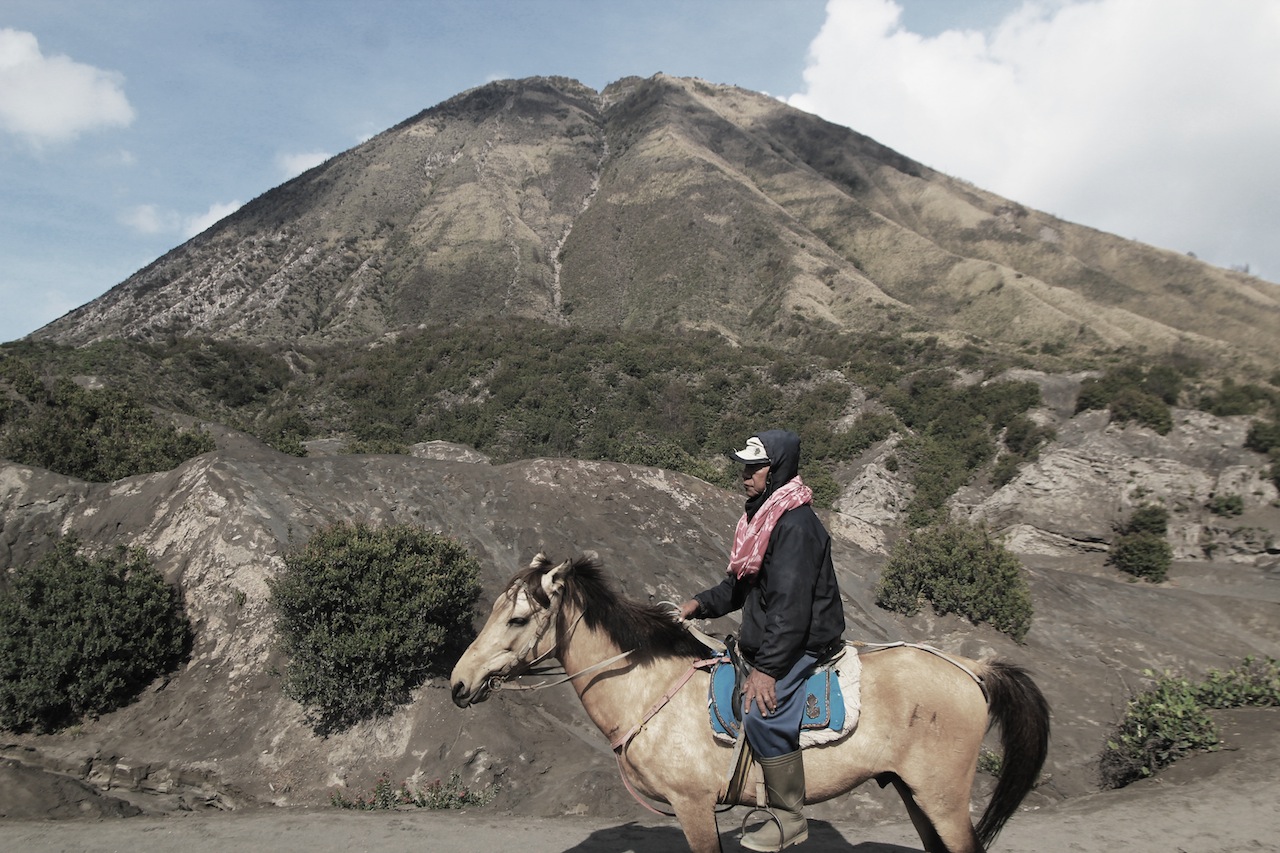 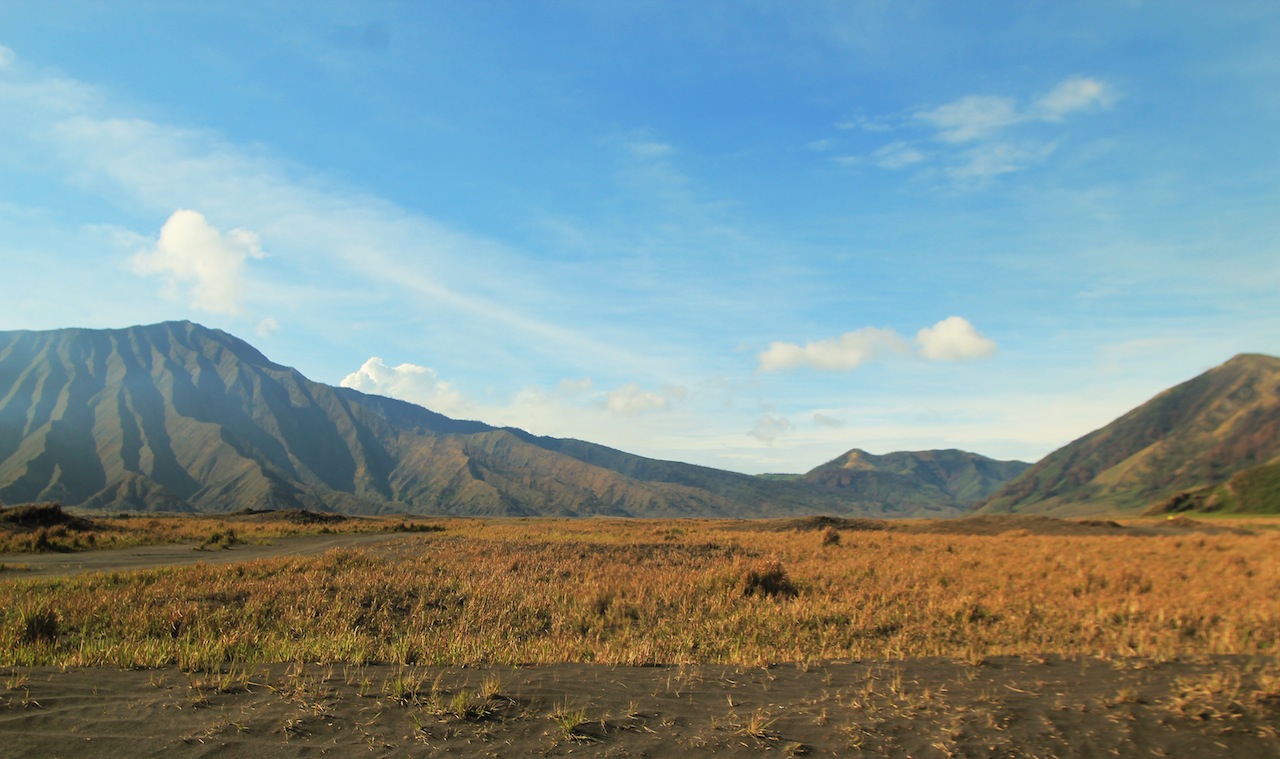 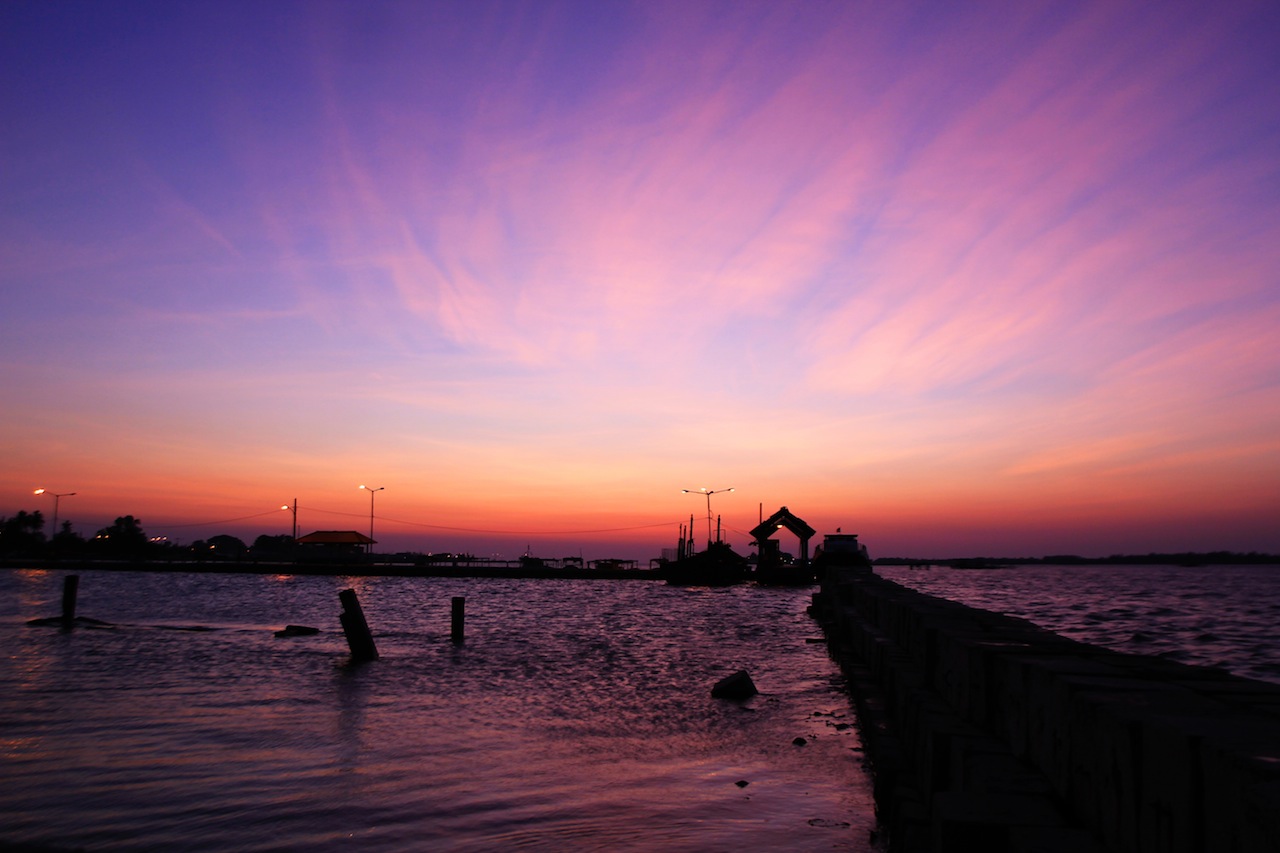 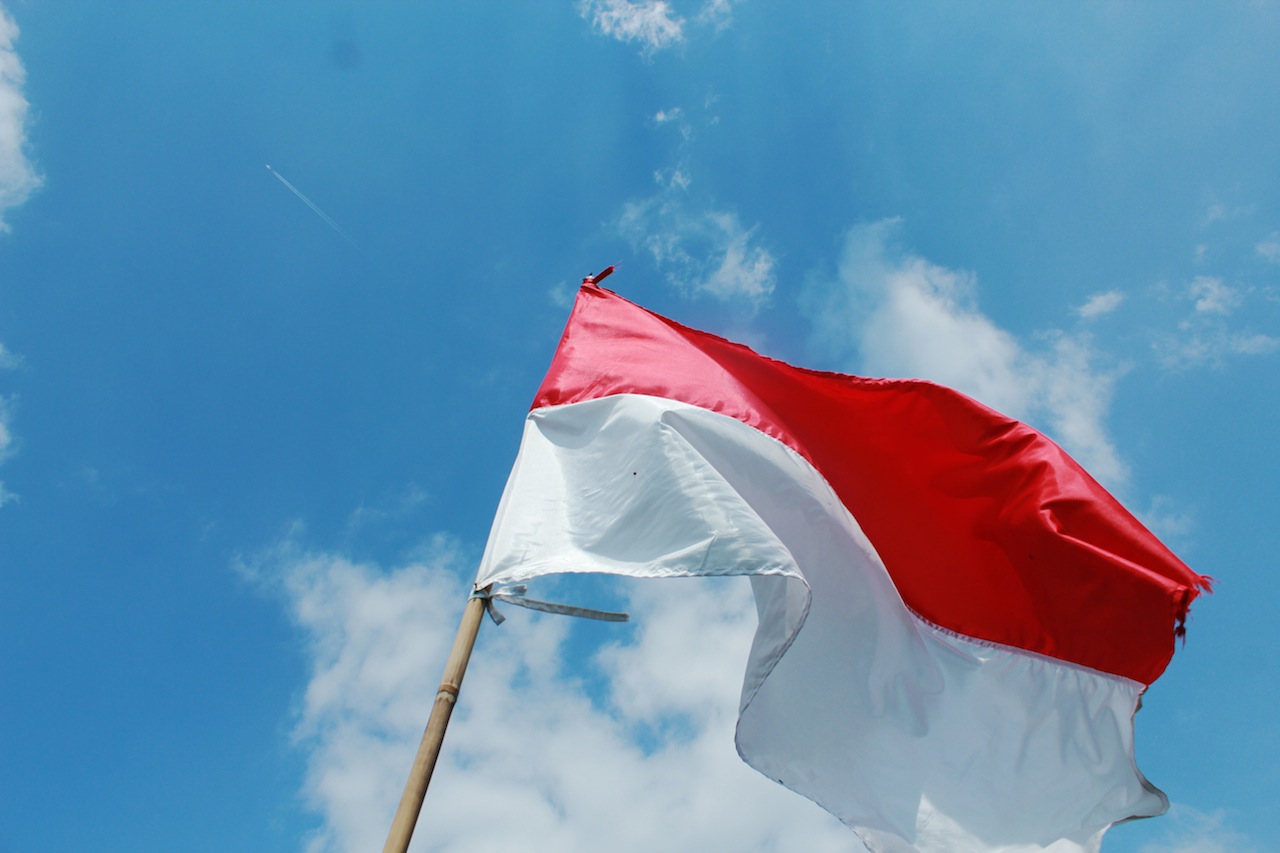 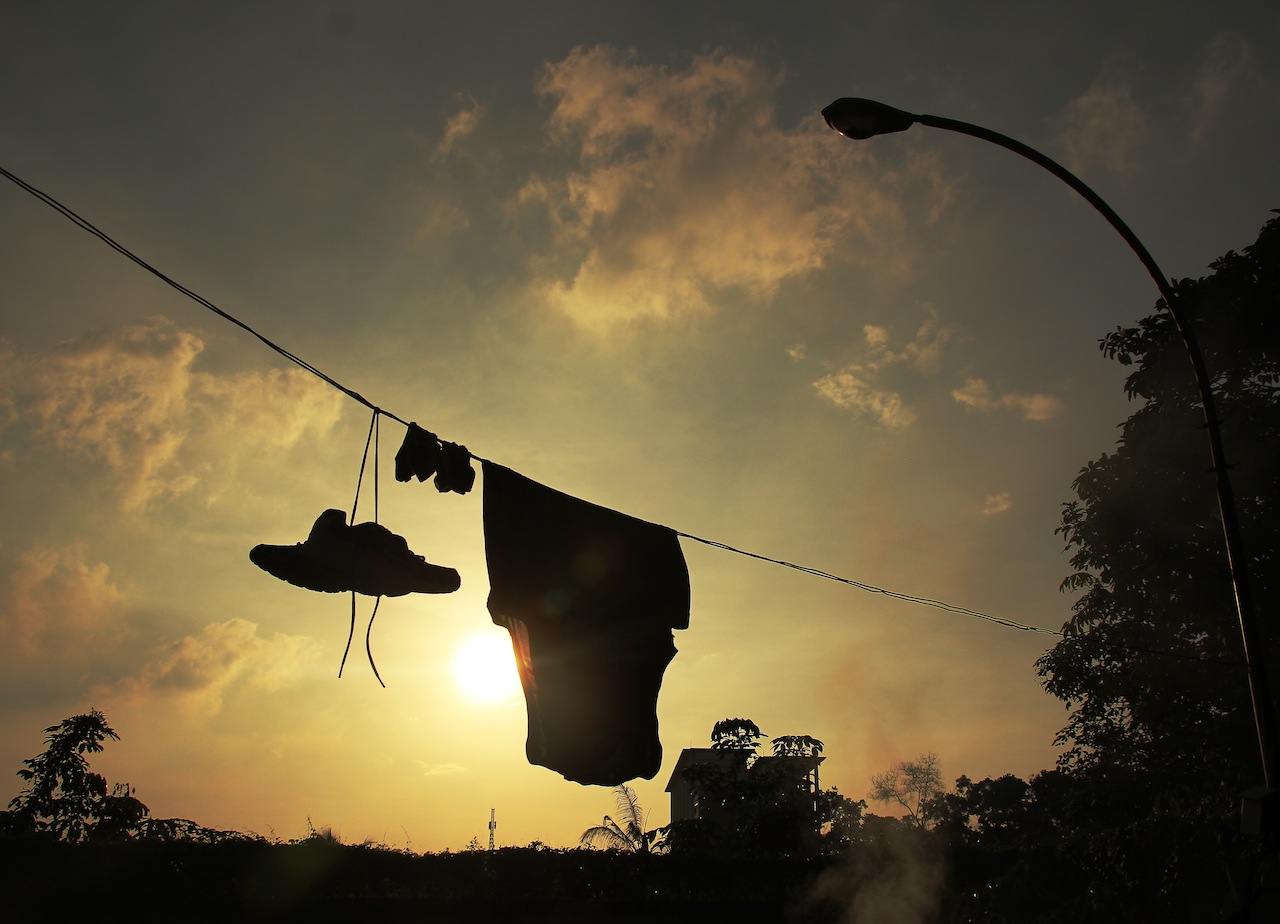 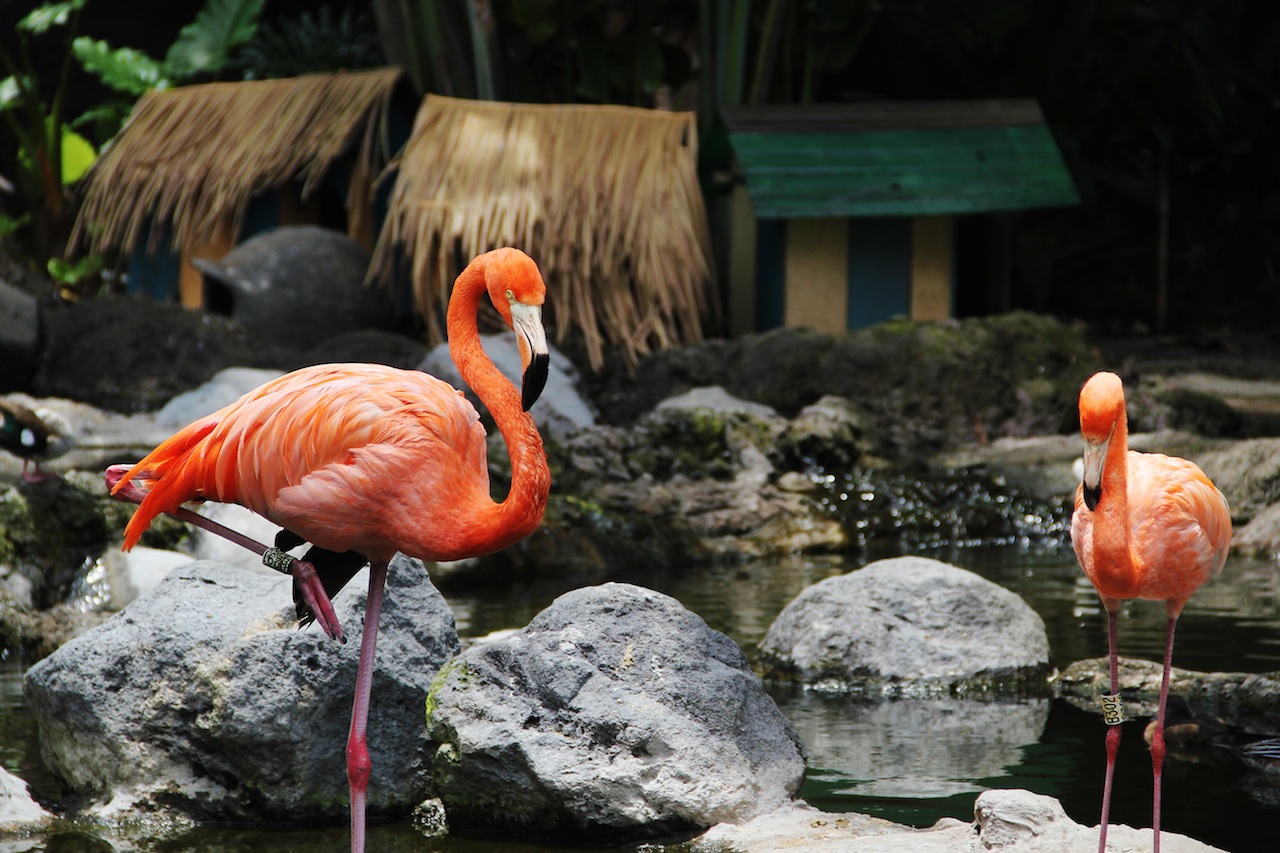 